UNIVERSITY OF NAIROBIFACULTY OF VETERINARY MEDICINEDEPT. OF PUBLIC HEALTH, PHARMACOLOGY & TOXICOLOGYP.O. BOX 29053, NAIROBITEL. 020-4916015. UTOAJI HUDUMA KWA WATEJAKUJITOLEA KUTOA HUDUMAProf. James M. Mbaria						Tarehe:02/07/2019Chairman, PHPTHUDUMAMAHITAJIGHARAMAMUDAKufundisha kwa wahadhiri wa chuoKupasishwa kwa wakati wakusomeshaHakuna malipoKwanzia siku ya kwanza yam hula hadi wiki ya kumi na tatu ya muhulaUchunguzi Utawala, kuashiria na usindikaji mitihaniHakuna malipo Wiki mbili za mwisho wa kila muhula Safari za kitaaluma za wanafunziKupeanwa kwa mbajeti na ratiba za kusomesha kutoka kwa msimamiziKulingana na idadi ya wanafunzi na wafanyikaziWiki tatu baada ya kuanza kwa mhulaKupeanwa kwa mitihani ya majaribio na matokeo kujumulishwa Makaratasi ya mitihani ya majaribio na matokeoHakuna malipoKuwasilishwa kwa makaratasi ni baada ya matokeo kujumulishwa Matokeo ya mwisho kupelekwa kwa ofisi ya mkuu wa kitivo )Hakuna malipoWiki moja baada ya bodi ya mitihani ya idara kupitisha Kukagua vitabu vilivyo na ripoti za wanafunzi walio hitimuVitabu vya ripotiKulingana na ratibaWiki mbili baada yakupata ripoti hizoUsimamizi wa uzamili hojaHoja Kulingana na ratiba Wiki mbili baada ya kupata ripoti hizoUsimamizi wa hoja marekebisho na utoaji wa cheti cha marekebishoWanafunzi kufanya marekebishoHakuna malipoKulingana na miongozoKushughulikia kesi za nidhamu za wanafunzi na wafanyi kaziKesi hizo kuamuliwa na kupelekwa kwa mkuu wa kitivoHakuna malipoMasaa arubaini na nane baada ya tukioKupewa kibali kwa wanafunziSababu au kiini cha wanafunziHakuna malipoSiku mbiliRipoti ya mfanyi kazi kulingana na utendaji kazi wakeFomu za utendaji kazi kufailiwaHakuna malipoNdani ya mwezi wa kumi na wa tatu wa mwaka wakusomaJibu kwa utaratibuSimu rasmi za ofisiHakuna malipoNdani ya sekunde ishirini Jibu kwa utaratibuMawasiliano kutoka kwa ofisi ya mkuu wa idaraHakuna malipoNdani ya siku saba ya ripotiHuduma kutoka kwa maabara Sampuli kukubaliwa kulingana na jinsi inavyostahiliFomu za maombi kutoka kwa maabara kusainiwa Risiti za malipo  Kulingana na ripoti kutoka kwa maabara na jinsi inavyositahili kulipwa Kulingana na utafiti unavyofanywa.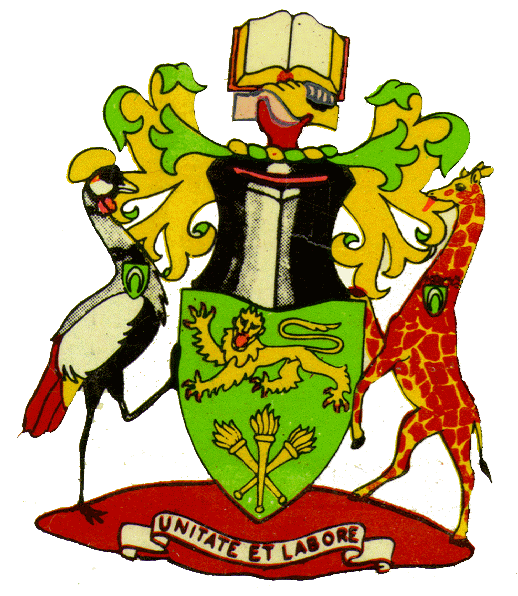 